CCity of Perth (Lathlain Park Reserves) Act 1950Portfolio:Minister for LandsAgency:Department of Planning, Lands and HeritageCity of Perth (Lathlain Park Reserves) Act 19501950/053 (14 & 15 Geo. VI No. 53)18 Dec 195018 Dec 1950Reserves Act 1992 s. 391992/0529 Dec 19929 Dec 1992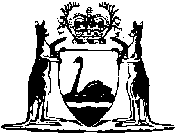 